
Location: The physical location of the Council Meeting was at the Bonney Lake Justice & Municipal Center, 9002 Main Street East, Bonney Lake, Washington. The public was also given the option to call in or attend virtually the Council Meeting.CALL TO ORDER – Mayor Michael McCullough, called the meeting to order at 6:00 p.m. Pledge of Allegiance: Mayor McCullough led the audience in the Pledge of Allegiance.B.	Roll Call: City Clerk Sadie Schaneman called the roll. In addition to Mayor McCullough, elected officials attending were Deputy Mayor Terry Carter, Councilmember Angela Baldwin, Councilmember Gwendolyn Fullerton Councilmember Kerri Hubler, Councilmember J. Kelly McClimans, Councilmember Dan Roach, and Councilmember Dan Swatman. 	Staff members in attendance at the physical location were City Administrator John Vodopich, Chief of Police Mark Berry, Administrative Services Director Chuck McEwen, Judge Joanna Daniels, Interim Public Services Director Jason Sullivan, Assistant Superintendent to Public Works Jim Miracle, City Engineer Ken Gill, Human Resource Manager Brian Sandler, Interim Judicial Branch Manager Geri Resch, Community Court Case Manager Karls Lewis, City Clerk Sadie Schaneman, Records and Disclosure Coordinator Kandice Besaw and City Attorney Jennifer Robertson.Staff members in virtual attendance using the City’s Teams conference line were Chief Finance Officer Cherie Reierson and Finance and Payroll Accountant Patti McCann.Agenda Modifications: Mayor McCullough noted that AB24-10 was requested to be pulled from the Consent Agenda. He said the item would be moved to Full Council Issues as Item A. Councilmember Swatman moved to approve the agenda modification. Councilmember Roach seconded the motion.         							        Motion approved 7 – 0.D. 	Announcements, Appointments and Presentations: Report: Bonney Lake Resource Fair Report.Community Court Case Manager Karla Lewis gave a brief report on the upcoming Resource fair scheduled for March 17th at the Justice and Municipal Center.II. 	PUBLIC HEARINGS, CITIZEN COMMENTS & CORRESPONDENCE: Public Hearing: None.Citizen Comments: For efficient use of city resources, comments will be a short summary and not verbatim.  Video recordings will be uploaded to the city’s YouTube channel and an audio recording to the state digital archives for review of all the comments. Erin Musky - Bonney Lake Public Library: Shared that the library will be at the upcoming Resource and Sumner STEM fair. Gave an update on the foodbank locker ribbon cutting scheduled on February 14, 2024, and that 264 valentines were made for the “Valentine for a Vet” event.Joel Johnson - Bonney Lake Sumner Little League: Thanked the council for the turf field and spoke about the leagues’ limited resources and how it would be nice to partner with the city.Dan Decker, 20401 70th St E, Bonney Lake: Said the drinking water coming from Tacoma has poison that causes autism, cancer and still born babies as stated by the U.S. Council of Environmental Quality.Beverly Proby, 18819 68th Ave E. Bonney Lake: Thanked the Mayor, Administrative Services Director Chuck McEwen, Interim Public Services Director Jason Sullivan, and Assistant to City Administrator Leslie Harris for attending the swearing in of the Senior Advisory Board on February 6th and showing their support. She would like to hear and know when the changes to the senior center will be coming.Troy Fullerton, 9611 183rd Ave E, Bonney Lake: Thanked the council and the city for standing out during the pandemic.Correspondence:  None.COUNCIL COMMITTEE REPORTS: Finance Committee: Deputy Mayor Carter reported the Finance Committee met in person and virtually today at 5:00 p.m. The Committee went thru personnel updates; discussed and forwarded AB24-15 to tonight’s consent agenda committee issues had open discussion on the recreation Program and approved their minutes. Community Development Committee: Councilmember Swatman reported the Community Development Committee met in person and virtually on February 6, 2024. The Committee discussed and forwarded AB24-02, AB24-12, and AB24-13 to tonight’s committee issues and approved their minutes.Public Safety Committee: Councilmember Baldwin reported the Public Safety Committee met in person and virtually today at 3:30 p.m. The Committee appointed herself as chair for Public Safety Committee, received an update from the Police Department and East Pierce Fire and Rescue; received a report from the Emergency Manager and the Prosecutor, forwarded AB24-14, AB24-16, AB24-17, and AB24-18 to a future meeting, and approved their minutes. The Committee was informed that Cascade will be starting to fill Lake Tapps.Other Reports: None.CONSENT AGENDA: Approval of Corrected Minutes: January 9, 2024, City Council Meeting, January 16, 2024, City Council Workshop, And January 23, 2024, City Council Meeting.Approval of Accounts Payable and Utility Refund Checks/Vouchers: Accounts Payable check/vouchers #96189 to #96225 and wire transfers #2023121902, #2024010201, #2024010401, #2024011001, #2024011002, #2024011219 and #2024011901 in the amount of $368,489.93. Accounts payable wire transfer #2023123101 in the amount of $72,262.17. Accounts payable wire transfer #2023123103 in the amount of $3,234.15. Accounts Payable check/vouchers #96226 to #96254, and wire transfers #27982700, and #20231231002 in the amount of $708,423.69. Accounts payable check/vouchers #96255 to #96272 in the amount of $3,057.62. Accounts Payable check/vouchers #96273 to #96365, and wire transfers #38117685 and #2024013101 in the amount of $1,315,574.87 Voids: Check/Voucher #95916 – Check not received, Reissue.Approval of Payroll: January 1 – 15, 2024 for checks #34912 - 34939 including police uniform allowance, Direct Deposits and Electronic Transfers totaling $854,632.96. Voids: None. January 16 – 31, 2024 for checks #34940 - 34945 including Direct Deposits and Electronic Transfers totaling $827,146.61. Voids: None.AB24-10 – Resolution 3195 - A Resolution Of The City Council Of The City Of Bonney Lake, Pierce County, Washington, Approving A Rate Increase Requested By Murry's Disposal.  (Moved to Full Council Issues Item A). Deputy Mayor Carter moved to approve the Consent Agenda as amended. Council Member Swatman seconded the motion.Consent Agenda approved 7 - 0.FINANCE COMMITTEE ISSUES: AB24-11 – Ordinance D24-11 - An Ordinance Of The City Council Of The City Of Bonney Lake, Pierce County Washington, Amending Ordinance No. 1712 Relating To Salaries For Non-Represented Employees; Providing For Severability And Corrections; And Establishing An Effective Date.Deputy Mayor Carter moved to approve Ordinance 24-11. Councilmember Swatman seconded the Motion.Council discussed and shared their concerns, including:•  Represented vs. non-represented.•  Importance of equality.					                          Ordinance D24-11 approved 7 – 0.AB24-15 – Resolution 3198 - A Resolution Of The City Council Of The City Of Bonney Lake, Pierce County, Washington, Authorizing The Judge Of The Bonney Lake Community Court, Community Court Case Manager, And City Prosecutor To Attend The RISE24 Conference From May 21- 25, 2024, In Anaheim, California.Deputy Mayor Carter moved to approve Resolution 3198. Councilmember McClimans seconded the motion. Council discussed and shared their concerns, including:•  Expense vs. Reimbursement.•  Set limits for grant protection.					             Resolution 3198 approved 7 – 0.COMMUNITY DEVELOPMENT COMMITTEE ISSUES:AB24-02 – Ordinance D24-02 – An Ordinance Of The City Council Of The City Of Bonney Lake, Pierce County, Washington, Making Routine Housekeeping Amendments To The Following Sections Of The Bonney Lake Municipal Code 10.36.015 Modifying The Prohibited Parking Zone; 10.36.020 Modifying The Restricted Parking Zone; 10.36.060 Related To The Appointment Of The Parking Enforcement Officer; 12.08.010 Related To Permits For Working Within The Public Right-Of-Way; 12.08.110 Related To The Enforcement Of City’s Right-Of-Way Code; 12.12.051 Related To Boat Launch And Parking Fees And Enforcement; And 12.12.053 Related To The Disposition Of Collected Parking Fees; 13.12.105 Related To Financial Hardships;13.12.130 Related To Mandatory Sewer Connection And Exemptions; 14.130.120 Related To Code Enforcement Appeals; 14.130.140 Related To The Collection Of Civil Penalties; 14.130.160 Related To Unfit Dwelling Units; 14.140.040 Related To SEPA Review, Scheduling Hearings, And Providing Notice For Comprehensive Plan And Development Code Amendments; 15.28.020 Related To The Definitions For The Sign Code; 15.28.060 Related To The Regulation Of Temporary Signs; 16.02.110 Related To SEPA Fees; 16.06.020 Related To SEPA Environmental Document Availability And Cost; 16.60.030 Related To Definitions For The Urban Forestry Code; And BLMC 18.54.050 Related To Nonconforming Uses; And Repealing Chapter 9.14 Of The Bonney Lake Municipal Code Related To Police Enforcement Of The Development Code; And Repealing Section 13.04.040 Related To Sewer Connections And Exemptions; Providing For Severability And Corrections; And Establishing An Effective Date.Councilmember Swatman moved to approve Ordinance D24-02. Deputy Mayor Carter seconded the Motion.Council discussed and shared their concerns, including:•  4-plex permitting.•  Sewer vs. Septic.•  Cost of changing over from septic to sewer.•  Hardship options.Councilmember McClimans motioned to strike section C3 of the Ordinance. Councilmember Swatman seconded the motion.Motion to strike section C3 of the Ordinance approved 7 – 0.				    Ordinance D24-02 approved as amended 7 – 0.AB24-12 – Resolution 3196 - A Resolution Of The City Council Of The City Of Bonney Lake, Pierce County, Washington, Authorizing The Award Of The Construction Of The Grainger Springs Pump House Replacement Project To McClure And Sons, Inc.Councilmember Swatman moved to approve Resolution 3196. Deputy Mayor Carter seconded the Motion.Council discussed and shared their concerns, including:•  New estimates and bids.•  Process of accepting bids.					      	     Resolution 3196 approved 7 – 0.AB24-13 – Resolution 3197 - A Resolution Of The City Council Of The City Of Bonney Lake, Pierce County, Washington, Authorizing The Award Of A Professional Services Contract To RH2 For Construction Management Services To Support The Grainger Springs Pump Station Upgrade Project.Councilmember Swatman moved to approve Resolution 3197. Deputy Mayor Carter seconded the Motion.Council had no discussion on this matter.					                 Resolution 3197 approved 7 – 0.PUBLIC SAFETY COMMITTEE ISSUES: None. FULL COUNCIL ISSUES: None.(Moved from Consent Agenda, Item D) AB24-10 – Resolution 3195 - A Resolution Of The City Council Of The City Of Bonney Lake, Pierce County, Washington, Approving A Rate Increase Requested By Murry's Disposal.Deputy Mayor Carter moved to approve Resolution 3195. Councilmember Swatman seconded the Motion.Council discussed and shared their concerns, including:•  Line items on billing.•  The burden on residents.•  The Consumer Price Index point.					                 Resolution 3195 approved 6 – 1.                      Councilmember Swatman voted no.CLOSED SESSION:  Pursuant to RCW 42.30.140(4)(a), Mayor McCullough announced a 20-minute closed session to discuss collective bargaining with legal counsel. The closed session started at 7:06 p.m. and concluded at 7:26 p.m. No action was taken.ADJOURNMENT:At 7:06 p.m. the Meeting was adjourned by Mayor McCullough with the common consent of the City Council. Items presented to Council at the February 13, 2024, Meeting for the record: None.Note:  Unless otherwise indicated, all documents submitted at City Council meetings and workshops are on file with the City Clerk. For detailed information on agenda items, please view the corresponding Agenda Packets, which are posted on the city website and on file with the City Clerk.CITY COUNCIL MEETINGFebruary 13, 20246:00 P.M.DRAFT MINUTES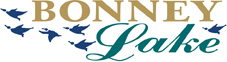 www.ci.bonney-lake.wa.us       Sadie A. Schaneman, CMC, City ClerkMichael McCullough, Mayor 